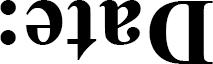 to autiguis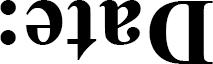 matiaS to afrmluu!S30Ipa AN Jo 'sag aqi panop pub analSI IBS JO MR spa ui papnom uoputuodjui aqi juin pub updan pacipasaawan aqi jo nips aqi jinn 1,11Ju3v ap suams Aqadall tautisaapua aqi(ItTowICEd Jo wwTod)(arquA s,wall)Jo LLIJOJ uI Watilithd$ urnsJoaCOS WAN IVIII Wait NIO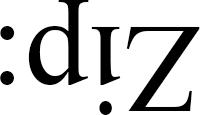 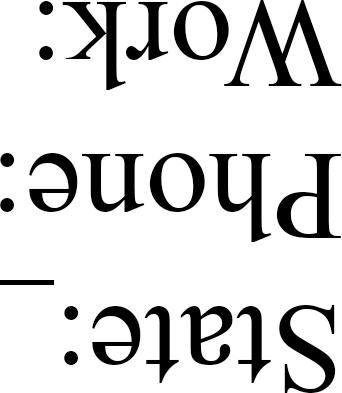 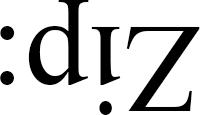 01101,Id:NETS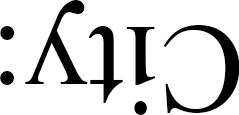 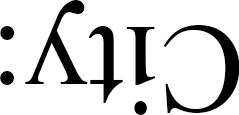 :SSO.Ipplyr:OWEN palupd:SSO.Ipplvr:OWEN palupdm	mallaSaAng:PPS aTECEaiuS Jo iiiS